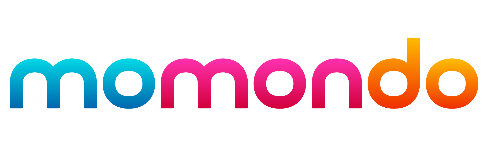 momondos Flygsökindex:Gdansk – trendigast just nuFlygsökindex av momondo ges ut varje kvartal och visar på intresseutvecklingen av sökningar gjorda på de 20 mest populära destinationerna i världen. Statistiken från det senaste kvartalet visar att polska Gdansk ligger svenskarna varmt om hjärtat just nu. Andra slutsatser som kan dras av att titta på datan är att Istanbul nu är på tillbakagång, och att New York tappar något i år jämfört med samma period 2016. Bangkok, Köpenhamn och Barcelona är fortfarande i topp.– Även om Gdansk inte kvalar in på topplistan, så har intresset ökat lavinartat. Det är ett av de resmål som svenskarna idag ser som ett spännande alternativ till mer klassiska semesterstäder som London, Barcelona och Paris som alla backar i vårt senaste index, säger Robin Eriksson, talesperson för momondo i Sverige.Om momondo Flygsökindex
momondo Flygsökindex baseras på sökningar gjorda på momondo.se under det senaste kvartalet och andelen sökningar för de 20 mest populära destinationerna I Europa och världen jämförs sedan med andelen sökningar under samma period året innan. momondo Flygsökindex kommer att ges ut den första torsdagen av varje kvartal.Alla siffror och citat är fria att använda vid publicering. Källhänvisning med länk görs till: http://www.momondo.seDESTINATIONPLACERING2017(PLACERING 2016)ANDEL AV SÖKNINGAR Q2 2016ANDEL AV SÖKNINGAR Q2 2017 UTVECKLINGTRENDBANGKOK1 (1)4,62%4,43%4,42%KÖPENHAMN2 (2)3,15%3,10%1,73%BARCELONA3 (3)2,76%2,95%-6,39%MALAGA4 (4)2,61%2,46%6,14%LONDON5 (5)2,28%2,31%-1,51%ALICANTE6 (7)2,13%1,97%7,86%PALMA DE MALLORCA7 (6)1,99%2,07%-3,80%ISTANBUL8 (12)1,63%1,37%18,99%AMSTERDAM9 (10)1,46%1,43%2,64%PARIS10 (9)1,33%1,54%-13,54%ROM11 (11)1,26%1,37%-8,47%NEW YORK12 (8)1,25%1,68%-25,21%BEIRUT13 (18)1,21%1,08%12,37%SPLIT14 (16)1,21%1,15%4,98%LISSABON15 (13)1,21%1,25%-3,40%ATEN16 (19)1,16%1,02%14,53%BERLIN17 (14)1,15%1,19%-3,89%PRAG18 (20)1,07%1,02%5,21%NICE19 (15)0,99%1,19%-16,91%PHUKET20 (17)0,96%1,10%-12,94%DEN MEST TRENDIGA DESTINATIONENDEN MEST TRENDIGA DESTINATIONENDEN MEST TRENDIGA DESTINATIONENDEN MEST TRENDIGA DESTINATIONENDEN MEST TRENDIGA DESTINATIONENDEN MEST TRENDIGA DESTINATIONENGDANSK35 (74)0,54%0,34%59,39%